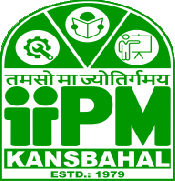 Duration	60IIPM SCHOOL OF ENGINEERIN AND TECHNOLOGY LESSON PLAN: 2020-21INDUSTRIAL ENGINEERING & MANAGEMENTBranch	: MechanicalSemester	: 6thFaculty name	: Saritprava SahooObjective	: Main objective of Mechanical Engineering is to produce goods and services for benefit to mankind. Such productions are done utilizing various resources like Men, Materials, machines and Money. Industrial engineering and quality control is the subject which allows optimized use of such resources and hence very important for a mechanical engineer.Learning Outcome : Understanding effectiveness ofNew plant set up and systematic arrangement of machinery and shop for smooth production.Improving productivity of the lands, buildings, people, material, machines, money, methods and management effectively.Stock management and maintenance to reduce plant ideal time.Use the charts to record the quality of products.Eliminate unproductive activities under the control of the management, supervisor, worker and the design of products and processes.Text book suggested	:Industrial Engineering & Management	O.P.KHANNA	Dhanpat Rai &SonsIndustrial Engg & Production Management	MARTAND TELSANG	S.ChandSignature of Faculty Member	HOD	Principal/ DirectorSl. NoChapterProposed Week for TeachingPeriod No.Subject NameImportant Teaching PointsContent Source1I1st1PLANT ENGINEERINGIntroduction of Industrial Engineering & ManagementIndustrial Engineering & Management O.P.KHANNA2I1st2PLANT ENGINEERINGSelection of Site of Industry.Define plant layout.Industrial Engineering & Management O.P.KHANNA3I1st3PLANT ENGINEERINGDescribe the objective andPrinciples of plant layout.Industrial Engineering & Management O.P.KHANNA4I1st4PLANT ENGINEERINGExplain Process Layout,Industrial Engineering & Management O.P.KHANNA5I2nd1PLANT ENGINEERINGProduct Layout.Industrial Engineering & Management O.P.KHANNA6I2nd2PLANT ENGINEERINGCombination Layout.Industrial Engineering & Management O.P.KHANNA7I2nd3PLANT ENGINEERINGTechniques to improve layout.Industrial Engineering & Management O.P.KHANNA8I2nd4PLANT ENGINEERINGPrinciples of materialhandling equipment.Industrial Engineering & Management O.P.KHANNA9I3rd1PLANT ENGINEERINGPlant maintenance. Importance of plantmaintenance.Industrial Engineering & Management O.P.KHANNA10I3rd2PLANT ENGINEERINGBreak down maintenance.Preventive maintenance.Scheduled maintenance.Industrial Engineering & Management O.P.KHANNA11II3rd3OPERATIONS RESEARCHIntroduction to OperationsResearch and its applica ions.Industrial Engineering & Management O.P.KHANNA12II3rd4OPERATIONS RESEARCHDefine Linear Programming ProblemIndustrial Engineering & Management O.P.KHANNA12II3rd4OPERATIONS RESEARCHDefine Linear Programming ProblemIndustrial Engineering & Management O.P.KHANNA13II4th1OPERATIONS RESEARCHSolution of L.P.P. bygraphical method.Industrial Engineering & Management O.P.KHANNA14II4th2OPERATIONS RESEARCHCritical PathIndustrial Engineering & Management O.P.KHANNA15II4th3OPERATIONS RESEARCHEvaluation of Projectcompletion time by Critical PathIndustrial Engineering & Management O.P.KHANNA16II4th4OPERATIONS RESEARCHMethod and PERTIndustrial Engineering & Management O.P.KHANNA17II5th1OPERATIONS RESEARCH(Simple problems)Industrial Engineering & Management O.P.KHANNA18II5th2OPERATIONS RESEARCH	Explain distinct features of PERT with respect to CPM.Industrial Engineering & Management O.P.KHANNA19II5th3OPERATIONS RESEARCHASSIGNMENTIndustrial Engineering & Management O.P.KHANNA20II5th4OPERATIONS RESEARCHCLASS TESTIndustrial Engineering & Management O.P.KHANNA21III6th1INVENTORY CONTROLIntroduction of InventoryIndustrial Engineering & Management O.P.KHANNA22III6th2INVENTORY CONTROLClassification of InventoryIndustrial Engineering & Management O.P.KHANNA23III6th3INVENTORY CONTROLObjective of inventorycontrol.Industrial Engineering & Management O.P.KHANNA24III6th4INVENTORY CONTROLDescribe the functions of Inventories.Industrial Engineering & Management O.P.KHANNA257th1INVENTORY CONTROLBenefits of inventory control.Industrial Engineering & Management O.P.KHANNA267th2INVENTORY CONTROLCosts associated with inventory.Industrial Engineering & Management O.P.KHANNA277th3INVENTORY CONTROLTerminology in inventory controlIndustrial Engineering & Management O.P.KHANNA287th4INVENTORY CONTROLExplain and Derive economicorder quantity for Basic model.Industrial Engineering & Management O.P.KHANNA298th1INVENTORY CONTROLSolve numericalIndustrial Engineering & Management O.P.KHANNA308th2INVENTORY CONTROLDefine and Explain ABC analysisIndustrial Engineering & Management O.P.KHANNA318th3INVENTORY CONTROLASSIGNMENTIndustrial Engineering & Management O.P.KHANNA328th4INVENTORY CONTROLCLASS TESTIndustrial Engineering & Management O.P.KHANNA33IV9th1INSPECTION AND QUALITY CONTROLDefine Inspection and Qualitycontrol.Industrial Engineering & Management O.P.KHANNA34IV9th2INSPECTION AND QUALITY CONTROLDescribe planning of inspection.Industrial Engineering & Management O.P.KHANNA35IV9th3INSPECTION AND QUALITY CONTROLDescribe types of inspection.Industrial Engineering & Management O.P.KHANNA36IV9th4INSPECTION AND QUALITY CONTROLAdvantages and disadvantages of qualitycontrol.Industrial Engineering & Management O.P.KHANNA37IV10th1INSPECTION AND QUALITY CONTROLStudy of factors influencing the quality of manufacture.Industrial Engineering & Management O.P.KHANNA38IV10th2INSPECTION AND QUALITY CONTROLExplain the Concept of statistical quality control, Control charts (X, R,P and C - charts).Industrial Engineering & Management O.P.KHANNA39IV10th3INSPECTION AND QUALITY CONTROLMethods of attributes.Industrial Engineering & Management O.P.KHANNA40IV10th4INSPECTION AND QUALITY CONTROLConcept of ISO 9001-2008.Industrial Engineering & Management O.P.KHANNA41IV11th1INSPECTION AND QUALITY CONTROLQuality management system, Registration /certificationprocedure.Industrial Engineering & Management O.P.KHANNA4211th2INSPECTION AND QUALITY CONTROLBenefits of ISO to theorganization.Industrial Engineering & Management O.P.KHANNA4311th3INSPECTION AND QUALITY CONTROLJIT, Six sigma,Industrial Engineering & Management O.P.KHANNA4411th4INSPECTION AND QUALITY CONTROL7S, Lean manufacturingIndustrial Engineering & Management O.P.KHANNA4512th1INSPECTION AND QUALITY CONTROLSolve related problems.Industrial Engineering & Management O.P.KHANNA4612th2INSPECTION AND QUALITY CONTROLASSIGNMENTIndustrial Engineering & Management O.P.KHANNA4712th3INSPECTION AND QUALITY CONTROLCLASS TESTIndustrial Engineering & Management O.P.KHANNA48V12th4PRODUCTION PLANNING AND CONTROLIntroductionIndustrial Engineering & Management O.P.KHANNA49V13th1PRODUCTION PLANNING AND CONTROLMajor functions of productionplanning and controlIndustrial Engineering & Management O.P.KHANNA50V13th2PRODUCTION PLANNING AND CONTROLMethods of forecastingRoutingSchedulingIndustrial Engineering & Management O.P.KHANNA51V13th3PRODUCTION PLANNING AND CONTROLDispatchingControllingIndustrial Engineering & Management O.P.KHANNA52V13th4PRODUCTION PLANNING AND CONTROLTypes of productionMass productionIndustrial Engineering & Management O.P.KHANNA53V14th1PRODUCTION PLANNING AND CONTROLBatch productionJob order productionIndustrial Engineering & Management O.P.KHANNA54V14th2PRODUCTION PLANNING AND CONTROL	Principles of product and process planning.Industrial Engineering & Management O.P.KHANNA55V14th3PRODUCTION PLANNING AND CONTROLASSIGNMENTIndustrial Engineering & Management O.P.KHANNA56V14th4PRODUCTION PLANNING AND CONTROLCLASS TESTIndustrial Engineering & Management O.P.KHANNA